ОТЗЫВна работу студентки 4 курсаИнститута «Высшая школа менеджмента»Санкт-Петербургского государственного университетаМОСКОВОЙ Юлии Александровны над выпускной квалификационной работой по направлению 080200 – Менеджмент, профиль  Маркетингна тему «   ВЛИЯНИЕ ВОСПРИНИМАЕМОГО РИСКА ПОКУПКИ ТОВАРОВ ПОД СОБСТВЕННОЙ ТОРГОВОЙ МАРКОЙ ПО СРАВНЕНИЮ С ТОВАРАМИ КОМПАНИЙ-ПРОИЗВОДИТЕЛЕЙ НА РЫНКЕ FMCG САНКТ- ПЕТЕРБУРГА»:Особые комментарии: В процессе подготовки и написания выпускной квалификационной работы Московая Ю. А.   строго соблюдала сроки выполнения календарного графика и проявила отличные навыки в работе с теоретическими источниками и обработки  внушительного массива первичной информации.Цель дипломной работы и задачи четко обозначены. Название работы полностью  соответствует заявленной в работе ключевой цели и задачам по ее реализации.Выпускная квалификационная работа имеет хорошо сбалансированную структуру.В целом работа носит творческий, самостоятельный характер. Ее результаты могут быть эффективно  применены на практике.  По результатам исследования были  предложены интересные  практические рекомендации по воздействию на каждый из факторов, который оказывает влияние на воспринимаемый риск покупки товаров под СТМ, в том числе непосредственно и для розничной сети «Пятерочка».  Результаты данного исследования  могут быть актуальны для розничных сетей, которые планируют развивать направление СТМ в своей маркетинговой деятельности.Теоретические выводы и практические рекомендации основаны на активном применении различных методов проведения маркетинговых исследований.Оформление работы не  вызывает претензий.  Качество использования в работе источников соответствует   всем предъявляемым к выпускным работам требованиям.	Общий вывод: работа  МОСКОВОЙ Юлии Александровны полностью  отвечает требованиям, предъявляемым к выпускным квалификационным работам по направлению 080200 – Менеджмент, профиль  Маркетинг.Научный руководитель:    д.э.н.,  профессор кафедры маркетинга                                                                                                                  С.А.Старов	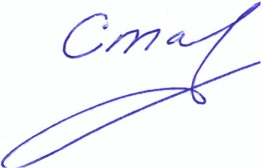   Дата «10» июня  2020  г.	Проявление студентом самостоятельности и инициативы при работе над ВКРСтудент проявил самостоятельность при формулировке исследуемой управленческой проблемы, целей и задач ВКРВКР выполнялась студентом в целом самостоятельно при активном консультировании с научным руководителемСтудент не проявил инициативы при работе над ВКРИнтенсивность взаимодействия с научным руководителем:Постоянное взаимодействиеНерегулярное взаимодействиеОтсутствие взаимодействияДругое:Соблюдение графика работы над ВКР:Полностью соблюдалсяСоблюдался частичноНе соблюдалсяСвоевременность предоставления окончательной редакции ВКР научному руководителюНакануне дня защиты ВКРВ день крайнего срока предоставления ВКРЗа день до срока сдачи ВКРЗа два дня до срока сдачи ВКР За пять  дней и более до срока сдачи ВКРСтепень достижения цели ВКРПолностью достигнутаДостигнута частичноНе достигнутаСоответствие содержания ВКР требованиям Полностью соответствуетСоответствует частичноНе соответствует Соответствие оформления ВКР требованиям Полностью соответствуетСоответствует частичноНе соответствует